Karta pracy/kompetencje kulturowo - społeczne/LANY PONIEDZIAŁEK          1.  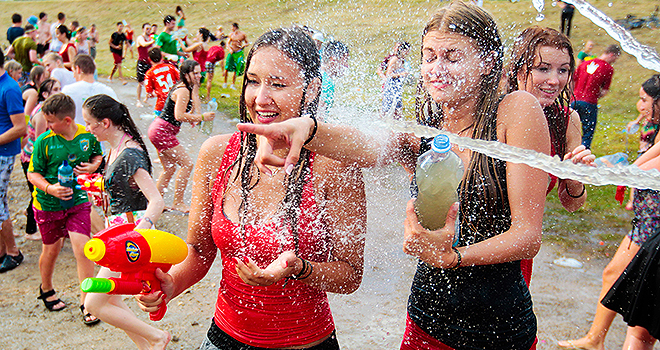               2.   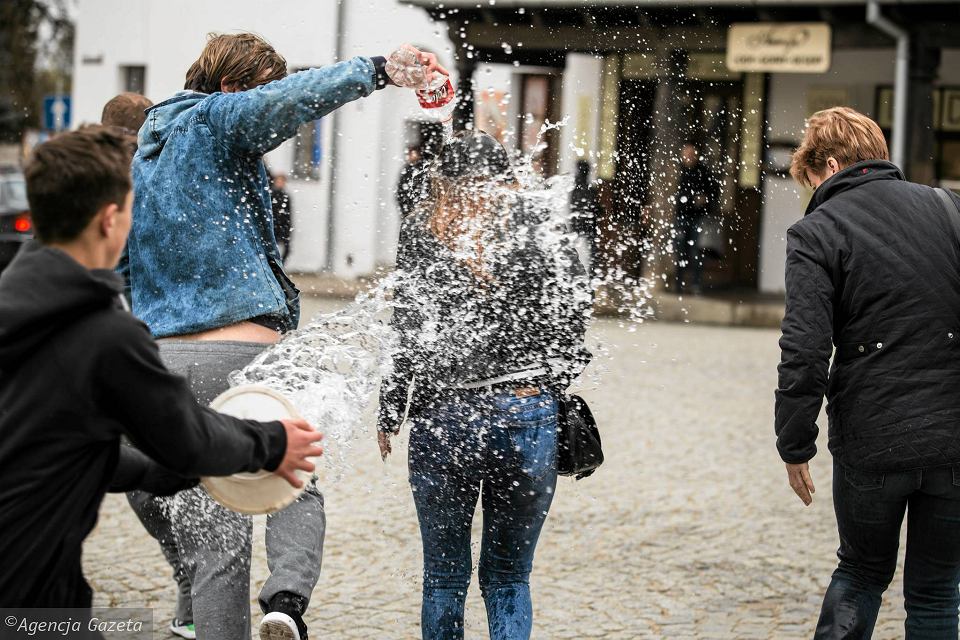 Lany poniedziałek, tradycja drugiego dnia Świąt Wielkanocnych.Dlaczego tradycja ta wiąże się z oblewaniem  wodą?2. W jakiej formie ten zwyczaj obchodzony był kiedyś a jak obchodzony jest  współcześnie?3. Opowiedz, co widzisz na jednej i drugiej fotografii?4. Jak oceniasz atmosferę na obu zdjęciach?5. Czy osoby na zdjęciach bawią się dobrze?6. Jak oceniasz sytuacje przedstawione na zdjęciach?